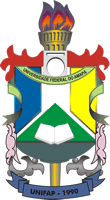 UNIVERSIDADE FEDERAL DO AMAPÁCAMPUS BINACIONAL OIAPOQUECURSO DE LICENCIATURA EM PEDGOGIAEDITAL E REGIMENTO ELEITORALLISTA DE ELEITORES APTOS PARA VOTAÇÃO DO PLEITO ELEITORALPROFESSORES E TÉCNICOS APTOS PARA VOTAÇÃOAdemar Alves dos Santos Doralice Veiga AlvesEdmilsan de Jesus CardosoFredson Costa VulcãoKátia Ligia Vieira LiraLuzilene Alves da Cruz Mário Teixeira NetoMichael Garcia MonteiroRita  de Cássia LyrioZaqueu dos Santos MaiaREPRESENTANTES E VICE APTOS PARA VOTAÇÃOTURMA (2014.1)Elizete Pinheiro dos Santos TURMA (2014.2)Maeleen Cristina Azevedo dos SantosTURMA (2015.2)Naiane Martins da Costa Campos Manoel Bento de Carvalho FilhoOiapoque-AP, 05 de Setembro de 2016.______________________________________Doralice Veiga AlvesPresidenta da Comissão EleitoralUNIVERSIDADE FEDERAL DO AMAPÁCAMPUS BINACIONAL OIAPOQUECURSO DE LICENCIATURA EM PEDGOGIAHOMOLOGAÇÃO DA LISTA DE INSCRITO PARA PELITO ELEITORAL DA COORDENAÇÃO DO COLEGIADO DE PEDAGOGIACHAPA Nº 01 (CHAPA ÚNICA)Luzilene Alves da Cruz  ( Coordenadora)Edmilsan de Jesus Cardoso (Vice)Oiapoque-AP, 05 de Setembro de 2016.______________________________________Doralice Veiga AlvesPresidenta da Comissão EleitoralUNIVERSIDADE FEDERAL DO AMAPÁCAMPUS BINACIONAL OIAPOQUECURSO DE LICENCIATURA EM PEDGOGIAEDITAL E REGIMENTO ELEITORALLISTA DE PRESENÇA PARA VOTAÇÃO DO PLEITO ELEITORALPROFESSORES E TÉCNICOS APTOS PARA VOTAÇÃOAdemar Alves dos Santos _____________________________________Doralice Veiga Alves __________________________________________Edmilsan de Jesus Cardoso ____________________________________Fredson Costa Vulcão ________________________________________Kátia Ligia Vieira Lira _________________________________________Luzilene Alves da Cruz  _______________________________________Mário Teixeira Neto -__________________________________________Michael Garcia Monteiro _______________________________________Rita  de Cássia Lyrio __________________________________________Zaqueu dos Santos Maia_______________________________________REPRESENTANTES E VICE APTOS PARA VOTAÇÃOTURMA (2014.1)Elizete Pinheiro dos Santos ______________________________________TURMA (2014.2)Maeleen Cristina Azevedo dos Santos ________________________________TURMA (2015.2)Naiane Martins da Costa Campos ____________________________________Manoel Bento de Carvalho Filho _____________________________________Oiapoque-AP, 05 de Setembro de 2016.______________________________________Doralice Veiga AlvesPresidenta da Comissão Eleitoral